The Picture- A Ballad: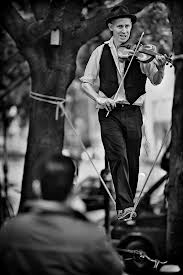 By: Skyler LowmanIt was summer when I found it,It was a picture in black and whiteIt had a man in it,I had never seen him before;He was a portly man,With a nice, dark, long beard.I was in my room,Analyzing him,Trying to think if I had seen him beforeI thought his eyes looked like mine;Deep green, with a blue spec.I wondered if he was my father.My father died before I was born;In a car accidentBut this man was much younger than 24;That’s the age my father died.This man looked to be about 15.Maybe it was my father,My mother knew him best,So why not ask her?I brought the picture down to her,The second she saw the tall, big man,She looked at me with a death stare,I asked if it was my father,I waited forever for a response!My mother, with tears in her eyes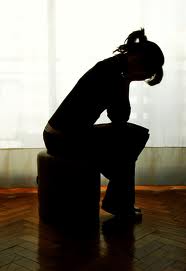 Turned to me and hit me!She had never hit me before!She turned to me and said“I have never seen this man before!”I knew she was lying,And I knew it was my father.